Formulier klachtmelding  Veilig Thuis Noord- en Midden Limburg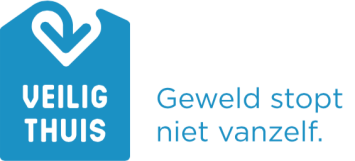 Persoonsgegevens:In te vullen door klager:Naam:Adres:Postcode:Woonplaats:Telefoon:Indien u de klacht namens een cliënt indient:	Relatie tot cliënt:	Naam:Adres:	Postcode:Woonplaats:Telefoon:Beschrijving van de klacht:Is de klacht bekend bij betrokken medewerker?					Ja     /     NeeIs de klacht ook bij andere instanties ingediend?                    			Ja     /     NeeWat kan er volgens u gedaan worden om de klacht te verhelpen?Naam van de cliënt: Handtekening:Dit formulier kunt u sturen naar:klacht@veiligthuisnml.nlU ontvangt een bevestiging van de ontvangst van de klacht.